CALENDARIO SEMANAL DE LA FACULTAD DE CIENCIAS POLÍTICAS Y SOCIALESSemana del 18 al 22 de Septiembre del 2017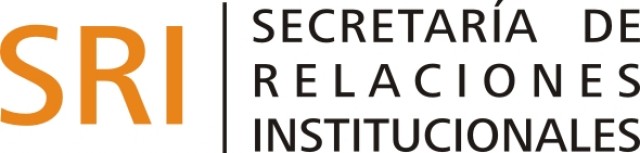 HorarioActividadLunes181818Martes191919MiércolesMesas de Exámenes202015 hsTaller: “Información para investigar” (Aula 1 Norte)20JuevesDía del Estudiante (Asueto)212121Viernes14:30 hsTaller de Periodismo Deportivo (Aula 11 Sur)222217 hsConferencia “América Latina en su laberinto” 22(Auditorio Luis Triviño)